TYÖNTEKIJÄN TUNTILISTA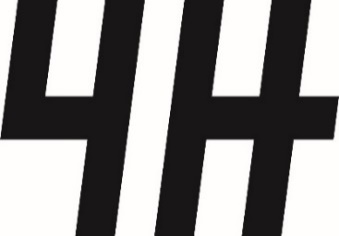 Työntekijän nimi:	      Asiakkaan nimi: 	      _________________________________Päivämäärä		paikka		työntekijän allekirjoitusTuntilista täytetään mustekynällä ja toimitetaan allekirjoitettuna 4H-toimistoonpaikka:        		viimeistään (pvm):  	pvmtyö alkoi klotyö päättyi klotyö-tunnittehdyt työtasiakkaankuittausTyötunteja yhteensä